1) Classe les expressions dans la case correspondante du tableauLa chair de poule - Rusé comme un renard – chercher sa chance - Avoir un cheveu sur la langue - Tête brulée – Chercher ses clés.2) écris 3 mots appartenant à chaque champs lexical.- L’océan : ……………………………………………………………………………………………………….- La joie : ……………………………………………………………………………………………………….- L’hiver : ……………………………………………………………………………………………………….3) Souligne les mots appartenant au champ lexical de la géographie.Peinture - Légende - Jeu – Carte – Relief – étoile – échelle.4) Barre l’intrus dans chaque liste :a- Lunette – lire – aveugle – aigle.b- Larme – tristesse – cargo – chagrin.c- Feu – incendie – brulent - feuilleNiveau :CM2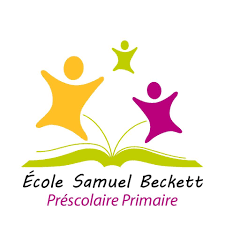 Nom et Prénom :…………………………………………….Note :………………………………..Matière : VocabulaireNom et Prénom :…………………………………………….Note :………………………………..Prof : SaadNom et Prénom :…………………………………………….Note :………………………………..Expression au sens propreExpression au sens figuré